РЕВИЗИОННАЯ КОМИССИЯ МУНИЦИПАЛЬНОГО ОБРАЗОВАНЯ МУНИЦИПАЛЬНОГО РАЙОНА «СОСНОГОРСК»СТАНДАРТ ОРГАНИЗАЦИИ ДЕЯТЕЛЬНОСТИ«ПРОИЗВОДСТВО ПО ДЕЛАМ ОБ АДМИНИСТРАТИВНЫХ ПРАВОНАРУШЕНИЯХ»(утвержден приказом Ревизионной комиссиимуниципального образования муниципального района «Сосногорск»  от 29 декабря 2018 года № 49)Сосногорск2018Содержание1. Общие положения……………………………………………………...…………….…32. Порядок возбуждения дел об административных правонарушениях ………….…..43. Направление протокола об административном правонарушении в орган,  уполномоченный рассматривать дела об административных правонарушения……104. Приложение №1 Применение норм Кодекса Российской Федерации об административных правонарушениях и Закона № 95-РЗ……………………………...125. Приложение №2  Протокол об административном  правонарушении…..………….186. Приложение №3 Уведомление (извещение) о времени и месте вынесения определения о возбуждении дела об административном правонарушении……..……217. Приложение №4 Определение о возбуждении дела об административном правонарушении и проведении административного расследования……….………….238. Приложение №5 Определение о продлении срока административного расследования……………………………………………………………………………..259. Приложение №6 Постановление о прекращении производства по делу об административном правонарушении……………………………………………………2710. Приложение №7 Определение об отказе в возбуждении дела об административном  правонарушении………………………………………………………………………….2811. Приложение №8 Уведомление (извещение) о времени и месте составления протокола об административном правонарушении…………………………………….301. Общие положения1.1. Стандарт организации деятельности «Производство по делам об административных правонарушениях» (далее – Стандарт) разработан в соответствии с положениями Федерального закона от 07.02.2011 № 6-ФЗ «Об общих принципах организации и деятельности контрольно-счетных органов субъектов Российской Федерации и муниципальных образований», Общими требованиями к стандартам внешнего государственного и муниципального финансового контроля для проведения контрольных и экспертно-аналитических мероприятий контрольно-счетными органами субъектов Российской Федерации и муниципальных образований, утвержденными Коллегией Счетной палаты Российской Федерации (протокол от 17.10.2014 № 47К (993)), решением Совета муниципального района «Сосногорск» от 28.12.2011 №XVIII-142 «Об утверждении Положения о Ревизионной комиссии муниципального образования муниципального района «Сосногорск», Регламентом Ревизионной комиссии муниципального образования муниципального района «Сосногорск». Стандарт предназначен для использования уполномоченными сотрудниками Ревизионной комиссии муниципального образования муниципального района «Сосногорск» (далее – Ревизионная комиссия) при обнаружении в ходе своей деятельности правонарушений, за которые предусмотрена административная ответственность.1.2. Настоящий Стандарт устанавливает общую организацию и последовательность  действий  должностных лиц  Ревизионной комиссии, уполномоченных, частью 2 статьи 1(1) Закона Республики Коми от 26.09.2014 № 109-РЗ «О должностных лицах органов исполнительной власти Республики Коми и органов местного самоуправления в Республике Коми, которые вправе составлять протоколы об административных правонарушениях» (далее – Закон № 109-РЗ), составлять протоколы об административных правонарушениях, при производстве по делам об административных правонарушениях с момента непосредственного обнаружения ими достаточных данных, указывающих на наличие события административного  правонарушения, ответственность за которые предусмотрена статьями 5.21, 15.1, 15.11, 15.14 - 15.15.16, частью 1 статьи 19.4, статьей 19.4.1, частями 20 и 20.1 статьи 19.5, статьями 19.6 и 19.7 Кодекса Российской Федерации об административных правонарушениях (далее – КоАП РФ), частью 2 статьи 7(1) Закона Республики Коми от 30.12.2003 № 95-РЗ «Об административной ответственности в Республике Коми» (далее – Закон № 95-РЗ). Общие сведения о применении указанных норм приведены в приложении № 1.1.3. Перечень должностных лиц, уполномоченных в пределах их компетенции составлять протоколы об административных правонарушениях предусмотренных частью 2 статьи 7(1) Закона № 95-РЗ, устанавливается приказом председателя Ревизионной комиссии.2. Порядок возбуждения дел об административных правонарушениях.2.1. Производство по делу об административном правонарушении возбуждается должностным лицом Ревизионной комиссии путем составления протокола об административном правонарушении, или вынесения определения о возбуждении дела об административном правонарушении при необходимости проведения административного расследования, предусмотренного статьей 28.7 КоАП РФ.2.2. Поводами к возбуждению дела об административном правонарушении (составлению протокола об административном правонарушении) являются непосредственное обнаружение должностными лицами Ревизионной комиссии достаточных данных, указывающих на наличие события административного правонарушения, а также  поступившие в Ревизионной комиссии из правоохранительных органов и других государственных органов, органов местного самоуправления, от общественных объединений материалы, сообщения и заявления физических и юридических лиц, содержащие данные, указывающие на наличие события административного правонарушения, относящегося к компетенции Ревизионной комиссии.Дело об административном правонарушении может быть возбуждено только при наличии хотя бы одного из указанных выше поводов и достаточных данных, указывающих на наличие события административного правонарушения.2.3. По общему правилу, закрепленному в статье 28.5 КоАП РФ, протокол об административном правонарушении составляется немедленно после выявления совершения административного правонарушения по форме согласно приложению №2.В случае если требуется дополнительное выяснение обстоятельств дела, либо данных о физическом лице или сведений о юридическом лице, в отношении которых возбуждается дело об административном правонарушении, протокол об административном правонарушении составляется в течение двух суток с момента выявления административного правонарушения.С учетом примечания к статье 28.1 КоАП РФ, в случае, если достаточные данные, указывающие на наличие события административного правонарушения, обнаружены должностным лицом Ревизионной комиссии в ходе проведения контрольного мероприятия, дело об административном правонарушении может быть возбуждено после оформления акта проверки.Соответственно должностные лица Ревизионной комиссии, уполномоченные на составление протоколов об административных правонарушениях, возбуждают административное производство после оформления, в порядке, установленном Регламентом Ревизионной комиссии, акта проверки.2.4. В случаях, если после выявления административного правонарушения назначается экспертиза или осуществляются иные процессуальные действия, требующие значительных временных затрат, проводится административное расследование.Административное расследование представляет собой комплекс требующих значительных временных затрат процессуальных действий уполномоченных должностных лиц Ревизионной комиссии, направленных на выяснение всех обстоятельств административного правонарушения, их фиксирование, юридическую квалификацию и процессуальное оформление. Проведение административного расследования должно состоять из реальных действий, направленных на получение необходимых сведений, в том числе путем проведения экспертизы, установления свидетелей, допроса лиц, проживающих в другой местности. (Постановление Пленума Верховного Суда Российской Федерации от 24.03.2005 № 5 «О некоторых вопросах, возникающих у судов при применении Кодекса Российской Федерации об административных правонарушениях»).Административное расследование проводится по месту совершения или выявления административного правонарушения.Административное расследование по делу об административном правонарушении, возбужденному должностным лицом Ревизионной комиссии, проводится указанным должностным лицом, а по решению председателя Ревизионной комиссии – другим должностным лицом Ревизионной комиссии, уполномоченным составлять протоколы об административных правонарушениях.2.5. Лицо, в отношении которого выносится определение о возбуждении дела об административном правонарушении, должно заблаговременно быть уведомлено о времени и месте составления определения.Уведомление (извещение) о времени и месте составления определения о возбуждении дела об административном правонарушении (форма приведена в приложении № 3) вручается под расписку либо высылается лицу, в отношении которого возбуждено дело об административном правонарушении, или законному представителю лица посредством почтовой связи заказным письмом с уведомлением о вручении или нарочным с отметкой уполномоченного лица о получении документа.В случае неявки физического лица, или законного представителя физического лица, или законного представителя юридического лица, в отношении которых ведется производство по делу об административном правонарушении, если они извещены в установленном порядке, определение о возбуждении дела об административном правонарушении составляется в их отсутствие. В определении о возбуждении дела об административном правонарушении указываются:  дата и место составления определения; должность, фамилия и инициалы лица, составившего определение; повод для возбуждения дела об административном правонарушении (непосредственное обнаружение уполномоченными должностными лицами Ревизионной комиссии достаточных данных, указывающих на наличие административного правонарушения);  данные, указывающие на наличие события административного правонарушения; статья (часть) КоАП РФ либо Закона № 95-РЗ, предусматривающая административную ответственность за данное административное правонарушение; лицо, в отношении которого выносится определение о возбуждении дела об административном правонарушении. Форма определения о возбуждении дела об административном правонарушении и проведении административного расследования приведена в приложении № 4.При вынесении определения о возбуждении дела об административном правонарушении и проведении административного расследования физическому лицу или законному представителю юридического лица, в отношении которых оно вынесено, а также иным участникам производства по делу об административном правонарушении  должностным лицом Ревизионной комиссии в обязательном порядке разъясняются их права и обязанности, предусмотренные КоАП РФ (по аналогии с протоколом об административном правонарушении), о чем делается запись в определении (часть 3 статьи 28.7 КоАП РФ). Копия определения о возбуждении дела об административном правонарушении в течение суток вручается под расписку либо высылается (любым способом, позволяющим подтвердить факт получения) физическому лицу или законному представителю юридического лица, в отношении которых оно вынесено.Срок проведения административного расследования не может превышать один месяц с момента вынесения определения о возбуждении дела об административном правонарушении. В исключительных случаях указанный срок по письменному ходатайству должностного лица Ревизионной комиссии, в производстве которого находится дело, может быть продлен решением председателя Ревизионной комиссии, на срок не более одного месяца.Решение о продлении срока проведения административного расследования принимается в виде определения. В определении о продлении срока проведения административного расследования указываются дата и место составления определения, должность, фамилия и инициалы лица, составившего определение, основания для продления срока проведения административного расследования, срок, до которого продлено проведение административного расследования.Форма определения о продлении срока проведения административного расследования приведена в приложении № 5.2.6. По окончании административного расследования составляется протокол об административном правонарушении, либо выносится постановление о прекращении дела об административном правонарушении.Форма постановления о прекращении дела об административном правонарушении приведена в приложении № 6. Постановление по делу об административном правонарушении объявляется немедленно по окончании рассмотрения дела. День изготовления постановления в полном объеме является днем его вынесения. Копия постановления по делу об административном правонарушении вручается под расписку физическому лицу, или законному представителю юридического лица, в отношении которых оно вынесено, либо высылается указанным лицам по почте заказным почтовым отправлением в течение трех дней со дня вынесения указанного постановления.2.7. В соответствии с частью 3 статьи 2.1 КоАП РФ в случае совершения юридическим лицом административного правонарушения и выявлении конкретных должностных лиц, по вине которых оно было совершено (статья 2.4 КоАП РФ) допускается привлечение к административной ответственности по одной и той же норме, как юридического лица, так и указанных должностных лиц.2.8. Протокол об административном правонарушении представляет собой процессуальный документ, фиксирующий фактические данные, имеющие значение для правильного разрешения дела об административном правонарушении, и содержащий, в том числе, позицию лица, в отношении которого данное дело возбуждено, и его подпись, что является средством обеспечения достоверности указанного документа. (Определение Конституционного Суда Российской Федерации от 27.01.2011 № 89-О-О)2.9. При отсутствии в акте проверки достаточных данных, указывающих на наличие события административного правонарушения, что не позволяет составить протокол немедленно после оформления акта проверки, и в случае если эти данные получены в ходе проведения дополнительных проверочных мероприятий при подготовке отчета о результатах указанной проверки, решение о возбуждении административного производства принимает уполномоченное должностное лицо Ревизионной комиссии.В соответствии с частью 3 статьи 26.2 КоАП РФ не допускается использование доказательств по делу об административном правонарушении, в том числе результатов проверки, если указанные доказательства получены с нарушением закона. Законность проведения контрольного мероприятия должна быть подтверждена выписками (копиями) плана работы Ревизионной комиссии, распоряжений о проведении проверки, уведомлений и иными документами, являющимися основанием для проверки.2.10. В соответствии с частью 2 статьи 1 (1) Закона № 109-РЗ, председатель, аудитор и инспектор Ревизионной комиссии вправе составлять протоколы об административных правонарушениях, предусмотренных статьями 5.21, 15.1, 15.11, 15.14 - 15.15.16, частью 1 статьи 19.4, статьей 19.4.1, частями 20 и 20.1 статьи 19.5, статьями 19.6 и 19.7 КоАП РФ, а в соответствии с абзацем вторым части 2 статьи 16 Закона № 95-РЗ – об административных правонарушениях, предусмотренных частью 2 статьи 7(1) Закона № 95-РЗ.2.11. Применение к участнику бюджетного процесса бюджетной меры принуждения не освобождает его должностных лиц, при наличии соответствующих оснований, от административной ответственности, предусмотренной КоАП РФ. 2.12. За административные правонарушения в области финансов КоАП РФ предусмотрены такие виды наказаний, как штраф (для должностных лиц и юридических лиц) или дисквалификация (для должностных лиц). 2.13. Согласно части 4 статьи 4.1 КоАП РФ назначение административного наказания не освобождает лицо от исполнения обязанности, за неисполнение которой административное наказание было назначено.2.14. Если установленные данные указывают на административное правонарушение, допущенное должностным лицом органа местного самоуправления, муниципального учреждения или иной организации, не являющихся объектами проверки, то протокол в отношении такого лица составляется после проверки этих данных в указанном органе, учреждении или организации.2.15. При наличии материалов, сообщений, заявлений, указанных в пунктах 2 и 3 части 1 статьи 28.1 КоАП РФ, а именно: поступившие из правоохранительных органов, а также из других государственных органов, органов местного самоуправления, от общественных объединений материалы, содержащие данные, указывающие на наличие события административного правонарушения, относящегося к компетенции Ревизионной комиссии; сообщения и заявления физических и юридических лиц, а также сообщения в средствах массовой информации, содержащие данные, указывающие на наличие события административного правонарушения, относящегося к компетенции Ревизионной комиссии;должностным лицом, рассмотревшим указанные материалы, сообщения, заявления, при отсутствии данных, указывающих на наличие события или состава административного правонарушения, выносится мотивированное определение об отказе в возбуждении дела об административном правонарушении в соответствии с частью 5 статьи 28.1 КоАП РФ по форме согласно приложению № 7.2.16. Административный протокол должен содержать доказательственный материал, подтверждающий фактические сведения о событии правонарушения, времени и месте его совершения, причиненном ущербе и других, имеющих юридическое значение, обстоятельствах его совершения. Доказательственный материал может быть представлен копией акта проверки (иного документа), оформленного надлежащим образом и подписанного сторонами, со всеми имеющимися приложениями, а также копиями писем, приказов, платежных документов. Если акт подписан с разногласиями, к протоколу прилагаются эти разногласия. В протоколе в качестве доказательств указываются (перечисляются) имеющиеся объяснения работников проверенной организации по обстоятельствам, доказывающим наличие состава административного правонарушения. Заверенные копии документов, на которые имеются ссылки в протоколе, приобщаются к протоколу.2.17. Лицо, в отношении которого принято решение о возбуждении производства по делу об административном правонарушении путем составления протокола, должно быть извещено об этом должностным лицом, уполномоченным составлять протокол об административном правонарушении, письменным извещением по форме согласно приложению № 8.Извещение направляется лицу, в отношении которого возбуждается производство по делу:  заказным письмом с уведомлением о вручении; вручается непосредственно лицу или законному представителю юридического лица, в отношении которых возбуждено производство по делу, под расписку; иным способом, позволяющим зафиксировать факт его получения и обеспечить соблюдение сроков составления протокола об административном правонарушении.При этом почтовые или иные документы, свидетельствующие о получении уведомления, приобщаются к материалам дела.Согласно позиции Верховного Суда Российской Федерации извещение лица, в отношении которого ведется производство по делу об административном правонарушении, может быть произведено с использованием любых доступных средств связи, позволяющих контролировать получение информации лицом, которому оно направлено: телеграммой, телефонограммой, факсимильной связью и т.п., посредством СМС-сообщения, в случае согласия лица на уведомление таким способом и при фиксации факта отправки и доставки СМС- извещения адресату.Лицо, в отношении которого ведется производство по делу, считается извещенным о времени и месте составления протокола и в случае, когда из указанного им места жительства (регистрации) поступило сообщение об отсутствии адресата по указанному адресу, о том, что лицо фактически не проживает по этому адресу либо отказалось от получения почтового отправления, а также в случае возвращения почтового отправления с отметкой об истечении срока хранения.В случае привлечения к административной ответственности должностного лица, извещение может быть направлено не только по месту его работы (службы), но и по месту жительства.При отсутствии сведений о регистрации, паспортных данных должностного лица, совершившего административное правонарушение, необходимо направить запрос в орган, осуществляющий адресно-справочную работу (ОВД России по г. Сосногорску), о предоставлении указанной информации.2.18. В случае неявки без уважительной причины лица, в отношении которого возбуждается дело об административном правонарушении, при условии, что это лицо надлежащим образом извещено о времени и месте составления протокола, что может быть подтверждено почтовым уведомлением, либо подписью лица в получении извещения, протокол может быть составлен без его участия. При этом время и место составления протокола должны соответствовать указанному в извещении о явке, а в конце последней страницы протокола делается соответствующая запись о составлении протокола в отсутствии надлежащим образом извещенного лица. 2.19. Законными представителями юридического лица, в соответствии с частью 2 статьи 25.4 КоАП РФ, являются его руководитель, а также иное лицо, признанное в соответствии с законом или учредительными документами органом юридического лица. Полномочия законного представителя юридического лица подтверждаются документами, удостоверяющими его служебное положение, или доверенностью. Копии этих документов должны быть приобщены к материалам дела об административном правонарушении.Защитник лица, в отношении которого возбуждено производство по делу об административном правонарушении, допускается к участию в производстве по делу с момента возбуждения дела об административном правонарушении. Полномочия защитника подтверждаются ордером (для адвоката) либо доверенностью, оформленной в соответствии с законом (для иных лиц). Копии ордера, доверенности и документа удостоверяющего личность, приобщаются к материалам дела.Объяснение (позиция) присутствующих при составлении протокола физического лица или законного представителя юридического лица, в отношении которых возбуждено дело, должно быть обязательно отражено в протоколе. Если объяснения (позиция) присутствующих слишком объемны, они могут быть приобщены к протоколу на отдельных листах бумаги.Протокол об административном правонарушении подписывается должностным лицом Ревизионной комиссии, его составившим, должностным лицом или законным представителем юридического лица, в отношении которых возбуждено дело об административном правонарушении. В случае отказа должностного лица или законного представителя юридического лица, в отношении которых возбуждено дело об административном правонарушении от подписания протокола, в нем делается соответствующая запись должностным лицом Ревизионной комиссии, его составившим.Отказ от подписания протокола лицом, в отношении которого ведется дело об административном правонарушении, впоследствии не является препятствием для рассмотрения дела об административном правонарушении.2.20. Копия протокола об административном правонарушении вручается под расписку должностному лицу или законному представителю юридического лица, в отношении которых он составлен, либо защитнику или представителю лица, в отношении которого возбуждено дело об административном правонарушении. В случае неявки на составление протокола указанных лиц, получивших соответствующее уведомление, копия протокола об административном правонарушении с приложениями направляется в их адрес нарочным, либо заказным письмом с уведомлением о вручении, или иным способом, позволяющим зафиксировать факт ее получения.Все документы и материалы приобщаются к протоколу в форме надлежащим образом заверенных копий.3. Направление протокола об административном правонарушении в орган, уполномоченный рассматривать дела об административных правонарушениях.3.1. По окончании формирования административного материала (протокола с  приобщенными к нему и заверенными документами) составляется сопроводительное письмо, и весь собранный материал, в течение трех суток с момента составления, направляется в суд, уполномоченный рассматривать дело об административном правонарушении. Сопроводительное письмо в суд должно содержать реквизиты Ревизионной комиссии (ИНН, КПП, р/счет, БИК, КБК и т.д.), необходимые для заполнения расчетных документов на перечисление сумм административных штрафов.
           3.2. В случае неявки на составление протокола должностного лица, или законного представителя юридического лица, в отношении которых составлен протокол, к материалам, направляемым в суд, приобщается также копия сопроводительного письма, свидетельствующего о направлении этим лицам копии протокола об административном правонарушении с приложениями.Приложение №1Применение норм Кодекса Российской Федерации об административных правонарушениях и Закона № 95-РЗПриложение №2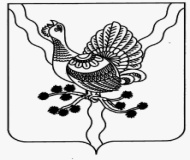 РЕВИЗИОННАЯ КОМИССИЯ МУНИЦИПАЛЬНОГО ОБРАЗОВАНИЯМУНИЦИПАЛЬНОГО РАЙОНА «СОСНОГОРСК» «СОСНОГОРСК» МУНИЦИПАЛЬНÖЙ РАЙОНЛÖНМУНИЦИПАЛЬНÖЙ ЮКÖНСА РЕВИЗИОННÖЙ КОМИССИЯ169500 Республика Коми, г. Сосногорск, ул. Зои Космодемьянской,72, тел. 5-46-16факс 5-11-57, e-mail: rk_mososn@bk.ruг. Сосногорск			          				       «___»__________201___ г.ПРОТОКОЛ №___об административном  правонарушенииМною, (указывается ФИО и должность уполномоченного лица Ревизионной комиссии, составившего протокол), в помещении (указывается номер помещения или другая информация, позволяющая идентифицировать помещение) по адресу: (указывается адрес здания, в котором располагается помещение), в соответствии со статьей 28.2 Кодекса Российской Федерации об административных правонарушениях (далее – КоАП РФ), и на основании части 2 статьи 1(1) Закона Республики Коми от 26.09.2014 № 109-РЗ «О должностных лицах органов исполнительной власти Республики Коми и органов местного самоуправления в Республике Коми, которые вправе составлять протоколы об административных правонарушениях», составлен настоящий протокол о совершении (указывается сведения о лице, совершившем административное правонарушение: наименование юридического лица /ФИО и должность должностного лица; ИНН; серия и номер Свидетельства о государственной регистрации юридического лица, основной государственный регистрационный номер юридического лица/сведения о документе, удостоверяющем личность; адрес места нахождения/жительства и регистрации; место работы, дата и место рождения должностного лица, в случае указания юридического лица указываются также данные его законного представителя) административного правонарушения, выразившегося в следующем: (указываются обнаруженные достаточные данные, указывающие на наличие события административного правонарушения, в том числе о месте, времени, способе совершения административного правонарушения, потерпевшем (при наличии), свидетелях (при наличии)).Данные обстоятельства подтверждаются: (указываются реквизиты акта проверки, приложений к нему, другие доказательства (при наличии), которые прилагаются к протоколу)За данное административное правонарушение установлена административная ответственность, предусмотренная статьей (указывается статья особенной части КоАП РФ или Закона № 95-РЗ).Лицу, в отношении которого ведется производство по делу: (указывается ФИО лица, в отношении которого составляется протокол) разъяснены его права и обязанности, предусмотренные статьей 25.1 КоАП РФ, а именно, что он вправе:- знакомиться со всеми материалами дела;- давать объяснения;- представлять доказательства;- заявлять ходатайства и отводы;- пользоваться юридической помощью защитника;- быть надлежащим образом извещенным о месте и времени рассмотрения дела;- присутствовать при рассмотрении дела;- заявлять ходатайство об отложении рассмотрения дела;- пользоваться иными процессуальными правами, определенными КоАП РФ;а также разъяснены права, предусмотренные статьей 24.2 КоАП РФ, а именно: что лицам, участвующим в производстве по делу об административном правонарушении и не владеющим языком, на котором ведется производство по делу, обеспечивается право выступать и давать объяснения, заявлять ходатайства и отводы, приносить жалобы на родном языке либо на другом свободно избранном указанными лицами языке общения, а также пользоваться услугами переводчика, а также иными процессуальными правами в соответствии с Кодексом РФ об административных правонарушениях, и права, предусмотренные статьей 51 Конституции Российской Федерации о том, что никто не обязан свидетельствовать против себя самого, своего супруга и близких родственников, круг которых определяется федеральным законом.Права, предусмотренные статьями 24.2 и 25.1 КоАП РФ, а также статьей 51 Конституции Российской Федерации, мне разъяснены и понятны. Одновременно я предупрежден об административной ответственности за невыполнение законных требований должностного лица, осуществляющего производство по делу об административном правонарушении, предусмотренной статьей 17.7 КоАП РФ. Языком, на котором ведется производство по делу (владею/не владею), в услугах переводчика при составлении протокола (нуждаюсь/не нуждаюсь):Объяснения либо замечания лица (законного представителя юридического лица),  в отношении которых возбуждено административное производство по делу (либо изложение мотивов отказа от подписания протокола): (если замечания отсутствуют, пишется «не имеется», в случае, если места для замечаний не хватает, к протоколу прилагаются дополнительные листы с замечаниями)Протокол составлен в отсутствие должностного лица (законного представителя юридического  лица) (указывается должность и ФИО), в  отношении которого ведется производство по делу об административном правонарушении, и которое, несмотря на то, что было надлежащим образом (в соответствии со статьей 25.15 КоАП РФ) уведомлено о месте и времени составления протокола, на составление не явилось (запись делается в случае необходимости)Лицо, в отношении которого возбуждено дело об административном правонарушении (его законный представитель), подписать протокол отказалось (запись делается в случае необходимости)С протоколом ознакомлен(а), копию протокола получил(а) на ___листах: Приложение №3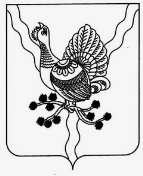 Настоящим уведомляю, что Вам (при себе иметь паспорт), либо иному лицу, действующему на основании доверенности (при себе иметь документы, удостоверяющие личность, доверенность), необходимо прибыть «_____»____________20__года, в _________часов, по адресу: (указывается адрес вынесения определения), кабинет №__ к (ФИО, должность лица Ревизионной комиссии), для вынесения определения о возбуждении дела об административном правонарушении, ответственность за которое предусмотрена статьей (номер статьи) КоАП РФ (или Закона № 95-РЗ) по факту нарушения (описывается нарушение), выявленного (указываются обстоятельства выявления правонарушения, реквизиты контрольного мероприятия с указанием оснований для его проведения (если правонарушение выявлено в ходе проведения мероприятия)).Настоящим уведомлением Вам также разъясняются Ваши права и обязанности, предусмотренные статьей 25.1 КоАП РФ, а именно, что Вы вправе:- знакомиться со всеми материалами дела;- давать объяснения;- представлять доказательства;- заявлять ходатайства и отводы;- пользоваться юридической помощью защитника;- быть надлежащим образом, извещенным о месте и времени рассмотрения дела;- присутствовать при рассмотрении дела;- заявлять ходатайство об отложении рассмотрения дела;- пользоваться иными процессуальными правами, определенными КоАП РФ;а также права, предусмотренные статьей 24.2 КоАП РФ, а именно: что лицам, участвующим в производстве по делу об административном правонарушении и не владеющим языком, на котором ведется производство по делу, обеспечивается право выступать и давать объяснения, заявлять ходатайства и отводы, приносить жалобы на родном языке либо на другом свободно избранном указанными лицами языке общения, а также пользоваться услугами переводчика, а также иными процессуальными правами в соответствии с Кодексом РФ об административных правонарушениях, и права, предусмотренные статьей 51 Конституции Российской Федерации о том, что никто не обязан свидетельствовать против себя самого, своего супруга и близких родственников, круг которых определяется федеральным законом.Копию уведомления получил(а):Приложение №4РЕВИЗИОННАЯ КОМИССИЯ МУНИЦИПАЛЬНОГО ОБРАЗОВАНИЯМУНИЦИПАЛЬНОГО РАЙОНА «СОСНОГОРСК» «СОСНОГОРСК» МУНИЦИПАЛЬНÖЙ РАЙОНЛÖНМУНИЦИПАЛЬНÖЙ ЮКÖНСА РЕВИЗИОННÖЙ КОМИССИЯ169500 Республика Коми, г. Сосногорск, ул. Зои Космодемьянской,72, тел. 5-46-16факс 5-11-57, e-mail: rk_mososn@bk.ruг. Сосногорск			          				       «___»__________201___ г.(должность, ФИО лица, составившего определение)УСТАНОВИЛ:(указываются повод для возбуждения дела об административном правонарушении, данные, указывающие на наличие события административного правонарушения, статья (часть) КоАП РФ, предусматривающая административную ответственность за административное правонарушение)Принимая во внимание, что для выявления всех обстоятельств правонарушения необходимо провести (указывается, что необходимо провести, например, экспертизу и/или и иные процессуальные действия, требующие значительных временных затрат), руководствуясь статьей 28.7 КоАП РФ, ОПРЕДЕЛИЛ:Возбудить дело об административном правонарушении в отношении (должность, ФИО лица, в отношении которого выносится определение) по статье (номер статьи) КоАП РФ (Закона № 95-РЗ) и провести по нему административное расследование. С настоящим определением ознакомлен(а). Объяснения и замечания по содержанию настоящего определения (если замечания отсутствуют, пишется «не имею», в случае, если места для замечаний не хватает, к определению прилагаются дополнительные листы с замечаниями)Копию настоящего определения получил(а) «____»__________20____года (на__ листах).Определение составлено в отсутствие должностного лица (законного представителя юридического  лица) (указывается должность и ФИО), в  отношении которого ведется производство по делу об административном правонарушении, и которое, несмотря на то, что было надлежащим образом (в соответствии со статьей 25.15 КоАП РФ) уведомлено о месте и времени вынесения определения, на вынесение не явилось (запись делается в случае необходимости)Лицо, в отношении которого возбуждено дело об административном правонарушении (его законный представитель), подписать/получить определение отказалось (запись делается в случае необходимости)Копия настоящего определения направлена лицу, в отношении которого возбуждено дело об административном правонарушении, по адресу: (указывается адрес, по которому направлена копия и реквизиты сопроводительного письма)Приложение №5РЕВИЗИОННАЯ КОМИССИЯ МУНИЦИПАЛЬНОГО ОБРАЗОВАНИЯМУНИЦИПАЛЬНОГО РАЙОНА «СОСНОГОРСК» «СОСНОГОРСК» МУНИЦИПАЛЬНÖЙ РАЙОНЛÖНМУНИЦИПАЛЬНÖЙ ЮКÖНСА РЕВИЗИОННÖЙ КОМИССИЯ169500 Республика Коми, г. Сосногорск, ул. Зои Космодемьянской,72, тел. 5-46-16факс 5-11-57, e-mail: rk_mososn@bk.ruг. Сосногорск			          				       «___»__________201___ г.Председатель Ревизионной комиссии муниципального образования муниципального района «Сосногорск» (ФИО), в ходе рассмотрения ходатайства (должность, ФИО лица, проводящего административное расследование) о продлении срока проведения административного расследования по делу об административном правонарушении (указываются реквизиты дела, номер, дата, лицо, в отношении которого проводится, статья, по которой дело возбуждено),УСТАНОВИЛ:Срок проведения административного расследования по делу об административном правонарушении истекает (дата истечения). Вместе с тем, в целях всестороннего, полного и объективного выяснения обстоятельств совершения административного правонарушения, необходимо провести ряд процессуальных действий и мероприятий, выполнение которых не может быть окончено до наступления указанного срока, в связи с чем, для проведения административного расследования требуются дополнительные временные затраты.На основании вышеизложенного, руководствуясь статьей 28.7 КоАП РФ,ОПРЕДЕЛИЛ:Продлить срок административного расследования по делу об административном правонарушении № __ до (дата).Копия настоящего определения направлена лицу, в отношении которого возбуждено дело об административном правонарушении, по адресу: (указывается адрес, по которому направлена копия и реквизиты сопроводительного письма).Приложение №6РЕВИЗИОННАЯ КОМИССИЯ МУНИЦИПАЛЬНОГО ОБРАЗОВАНИЯМУНИЦИПАЛЬНОГО РАЙОНА «СОСНОГОРСК» «СОСНОГОРСК» МУНИЦИПАЛЬНÖЙ РАЙОНЛÖНМУНИЦИПАЛЬНÖЙ ЮКÖНСА РЕВИЗИОННÖЙ КОМИССИЯ169500 Республика Коми, г. Сосногорск, ул. Зои Космодемьянской,72, тел. 5-46-16факс 5-11-57, e-mail: rk_mososn@bk.ruг. Сосногорск			          				       «___»__________201___ г.Я,  (должность,  ФИО должностного лица, вынесшего постановление), рассмотрев материалы дела об административном правонарушении, возбужденного (реквизиты протокола или определения о возбуждении)УСТАНОВИЛ:(Ф.И.О., место работы и должность, место жительства правонарушителя – законного представителя юридического лица, наименование и место нахождения юридического лица (организации), время, место, существо правонарушения; нормативный правовой акт, предусматривающий ответственность; обстоятельства, исключающие производство по делу, перечисленные в статье 24.5 КоАП РФ).Руководствуясь пунктом __части __ статьи 24.5, а также статьями 29.9 – 29.11 КоАП РФПОСТАНОВИЛ:Производство по делу об административном правонарушении, предусмотренном (указать нормативный правовой акт, предусматривающий ответственность) в отношении (сведения о правонарушителе) прекратить, о чем уведомить заинтересованных лиц.Приложение №7РЕВИЗИОННАЯ КОМИССИЯ МУНИЦИПАЛЬНОГО ОБРАЗОВАНИЯМУНИЦИПАЛЬНОГО РАЙОНА «СОСНОГОРСК» «СОСНОГОРСК» МУНИЦИПАЛЬНÖЙ РАЙОНЛÖНМУНИЦИПАЛЬНÖЙ ЮКÖНСА РЕВИЗИОННÖЙ КОМИССИЯ169500 Республика Коми, г. Сосногорск, ул. Зои Космодемьянской,72, тел. 5-46-16факс 5-11-57, e-mail: rk_mososn@bk.ruг. Сосногорск			          				       «___»__________201___ г.(должность, ФИО лица, составившего определение), в соответствии с частью 5 статьи 28.1 Кодекса Российской Федерации об административных правонарушениях, рассмотрев поступившие (из государственных органов, органов местного самоуправления, от общественных объединений материалы, содержащие данные, указывающие на наличие события административного правонарушения, а также сообщения и заявления физических и юридических лиц, а также сообщения в средствах массовой информации, содержащие данные, указывающие на наличие события административного правонарушения) материалы по факту (указывается сущность поступившего обращения)УСТАНОВИЛ:В адрес Ревизионной комиссии муниципального образования муниципального района «Сосногорск» (дата) поступили материалы (краткое содержание полученных материалов).(Указывается мотивированная причина отказа в возбуждении дела, к примеру, при отказе из-за истечения срока давности привлечения к ответственности:Вместе с тем, в соответствии со статьей 4.5 КоАП РФ, за нарушение бюджетного законодательства Российской Федерации, постановление по данному административному правонарушению не может быть вынесено по истечении трех месяцев со дня совершения административного правонарушения, тогда как со дня совершения названного правонарушения прошло более года. А в соответствии со статьей 24.5 КоАП РФ производство по делу об административном правонарушении не может быть начато, а начатое производство подлежит прекращению при истечении сроков давности привлечения к административной ответственности.)В этой связи, учитывая вышеизложенное, руководствуясь пунктом ___ части 1 статьи 24.5 и частью 5 статьи 28.1 КоАП РФ,ОПРЕДЕЛИЛ:1. Отказать в возбуждении дела об административном правонарушении в отношении (должность, фамилия лица) по факту (указывается сущность поступившего обращения) в связи с (истечением сроков давности привлечения к административной ответственности, отсутствием события правонарушения, и т.п.).2. О принятом решении уведомить (должность, фамилия лица).Приложение №8УВЕДОМЛЕНИЕ (извещение)о времени и месте составления протокола об административном правонарушенииНастоящим уведомляю, что Вам (при себе иметь паспорт), либо иному лицу, действующему на основании доверенности (при себе иметь документы, удостоверяющие личность, доверенность), в соответствии с частью 4 статьи 28.2 Кодекса РФ об административных правонарушениях, необходимо прибыть «_____»____________20__года, в _________часов, по адресу: (указывается адрес составления протокола), кабинет №__ к (ФИО, должность лица Ревизионной комиссии), для составления протокола об административном правонарушении, ответственность за которое предусмотрена статьей (номер статьи) КоАП РФ (или Закона № 95-РЗ) по факту нарушения (описывается нарушение), выявленного (указываются обстоятельства выявления правонарушения, реквизиты контрольного мероприятия с указанием оснований для его проведения (если правонарушение выявлено в ходе проведения мероприятия)).Настоящим уведомлением Вам также разъясняются Ваши права и обязанности, предусмотренные статьей 25.1 КоАП РФ, а именно, что Вы вправе:- знакомиться со всеми материалами дела;- давать объяснения;- представлять доказательства;- заявлять ходатайства и отводы;- пользоваться юридической помощью защитника;- быть надлежащим образом, извещенным о месте и времени рассмотрения дела;- присутствовать при рассмотрении дела;- заявлять ходатайство об отложении рассмотрения дела;- пользоваться иными процессуальными правами, определенными КоАП РФ;а также права, предусмотренные статьей 24.2 КоАП РФ, а именно: что лицам, участвующим в производстве по делу об административном правонарушении и не владеющим языком, на котором ведется производство по делу, обеспечивается право выступать и давать объяснения, заявлять ходатайства и отводы, приносить жалобы на родном языке либо на другом свободно избранном указанными лицами языке общения, а также пользоваться услугами переводчика, а также иными процессуальными правами в соответствии с Кодексом РФ об административных правонарушениях, и права, предусмотренные статьей 51 Конституции Российской Федерации о том, что никто не обязан свидетельствовать против себя самого, своего супруга и близких родственников, круг которых определяется федеральным законом.Копию уведомления получил(а):Статьи и наименованиеСодержаниеПроизводство по делуСтатьи и наименованиеСодержаниеПроизводство по делуСтатья 5.21Несвоевременное перечисление средств избирательным комиссиям, комиссиям референдума, кандидатам, избирательным объединениям, инициативным группам по проведению референдума, иным группам участников референдумаНеперечисление, а равно перечисление с нарушением установленных законом сроков органом исполнительной власти, органом местного самоуправления, наделенными соответствующими полномочиями по перечислению средств, кредитной организацией, отделением связи средств избирательным комиссиям, комиссиям референдума, кандидатам, избирательным объединениям, инициативным группам по проведению референдума, иным группам участников референдума Рассмотрение дела:Мировой судДавность привлечения к ответственности:1 годСтатья 15.1Нарушение порядка работы с денежной наличностью и порядка ведения кассовых операций, а также нарушение требований об использовании специальных банковских счетов1. Нарушение порядка работы с денежной наличностью и порядка ведения кассовых операций, выразившееся в осуществлении расчетов наличными деньгами с другими организациями сверх установленных размеров, неоприходовании (неполном оприходовании) в кассу денежной наличности, несоблюдении порядка хранения свободных денежных средств, а равно в накоплении в кассе наличных денег сверх установленных лимитовРассмотрение дела:Мировой судДавность привлечения к ответственности:2 годаСтатья 15.11Грубое нарушение требований к бухгалтерскому учету, в том числе к бухгалтерской (финансовой)  отчетности1.Грубое нарушение требований к бухгалтерскому учету, в том числе к бухгалтерской (финансовой)  отчетностиРассмотрение дела:Мировой судДавность привлечения к ответственности:2 годаСтатья 15.11Грубое нарушение требований к бухгалтерскому учету, в том числе к бухгалтерской (финансовой)  отчетности2.Повторное совершение административного правонарушения, предусмотренного частью 1Рассмотрение дела:Мировой суд,Судья городского суда (если привлекаются муниципальные служащие или лица, замещающие муниципальные должности)Давность привлечения к ответственности:2 года (1 год – для дисквалификации)Статья 15.14Нецелевое использование бюджетных средствНецелевое использование бюджетных средств, выразившееся в направлении средств бюджета бюджетной системы Российской Федерации и оплате денежных обязательств в целях, не соответствующих полностью или частично целям, определенным законом (решением) о бюджете, сводной бюджетной росписью, бюджетной росписью, бюджетной сметой, договором (соглашением) либо иным документом, являющимся правовым основанием предоставления указанных средств, или в направлении средств, полученных из бюджета БС РФ, на цели, не соответствующие целям, определенным договором (соглашением) либо иным документом, являющимся правовым основанием предоставления указанных средств, если такое действие не содержит уголовно наказуемого деянияРассмотрение дела:Мировой судСудья городского суда(если привлекаются муниципальные служащие или лица, замещающие муниципальные должности).Давность привлечения к ответственности:1 годСтатья 15.15Невозврат либо несвоевременный возврат бюджетного кредита1. Невозврат бюджетного кредита, предоставленного бюджету бюджетной системы РФРассмотрение дела:Мировой судДавность привлечения к ответственности:2 годаСтатья 15.15Невозврат либо несвоевременный возврат бюджетного кредита2. Невозврат бюджетного кредита, предоставленного юридическому лицуРассмотрение дела:Мировой судДавность привлечения к ответственности:2 годаСтатья 15.15.1Неперечисление либо несвоевременное перечисление платы за пользование бюджетным кредитом1. Неперечисление платы за пользование бюджетным кредитом, предоставленным бюджету бюджетной системы РФРассмотрение дела:Мировой судДавность привлечения к ответственности:2 годаСтатья 15.15.1Неперечисление либо несвоевременное перечисление платы за пользование бюджетным кредитом2. Неперечисление платы за пользование бюджетным кредитом, предоставленным юридическому лицуРассмотрение дела:Мировой судДавность привлечения к ответственности:2 годаСтатья 15.15.2Нарушение условий предоставления бюджетного кредита1. Нарушение кредитором условий предоставления бюджетного кредита, за исключением случаев, предусмотренных статьей 15.14 КоАП РФРассмотрение дела:Мировой судСудья городского суда(если привлекаются муниципальные, муниципальные служащие или лица, замещающие муниципальные должности).Давность привлечения к ответственности:2 года (1 год – для дисквалификации)Статья 15.15.2Нарушение условий предоставления бюджетного кредита2. Нарушение заемщиком условий предоставления бюджетного кредита, предоставленного бюджету бюджетной системы РФ, за исключением случаев, предусмотренных статьей 15.14 КоАП РФРассмотрение дела:Мировой судСудья городского суда(если привлекаются муниципальные, муниципальные служащие или лица, замещающие муниципальные должности).Давность привлечения к ответственности:2 года (1 год – для дисквалификации)Статья 15.15.3Нарушение условий предоставления межбюджетных трансфертовНарушение главным распорядителем бюджетных средств, предоставляющим межбюджетные трансферты, и (или) финансовым органом, главным распорядителем (распорядителем), получателем средств бюджета, которому предоставлены межбюджетные трансферты, условий их предоставления, за исключением случаев, предусмотренных статьей 15.14 КоАП РФРассмотрение дела:Мировой судСудья городского суда(если привлекаются муниципальные служащие или лица, замещающие муниципальные должности).Давность привлечения к ответственности:1 годСтатья 15.15.4Нарушение условий предоставления бюджетных инвестиций1. Нарушение главным распорядителем бюджетных средств, предоставляющим бюджетные инвестиции, условий их предоставления, за исключением случаев, предусмотренных статьей 15.14 КоАП РФРассмотрение дела:Мировой судСудья городского суда(если привлекаются муниципальные служащие или лица, замещающие муниципальные должности).Давность привлечения к ответственности:2 года (1 год – для дисквалификации)Статья 15.15.4Нарушение условий предоставления бюджетных инвестиций2. Нарушение юридическим лицом, которому предоставлены бюджетные инвестиции, условий их предоставления, за исключением случаев, предусмотренных статьей 15.14 КоАП РФРассмотрение дела:Мировой судСудья городского суда(если привлекаются муниципальные служащие или лица, замещающие муниципальные должности).Давность привлечения к ответственности:2 года (1 год – для дисквалификации)Статья 15.15.5Нарушение условий предоставления субсидий1. Нарушение главным распорядителем бюджетных средств, предоставляющим субсидии юридическим лицам, индивидуальным предпринимателям, физическим лицам, условий их предоставления, за исключением случаев, предусмотренных статьей 15.14 КоАП РФРассмотрение дела:Мировой судСудья городского суда(если привлекаются муниципальные служащие или лица, замещающие муниципальные должности).Давность привлечения к ответственности:2 года (1 год – для дисквалификации)Статья 15.15.5Нарушение условий предоставления субсидий2. Нарушение юридическим лицом, индивидуальным предпринимателем, физическим лицом, являющимися получателями субсидий, условий их предоставления, за исключением случаев, предусмотренных статьей 15.14 КоАП РФРассмотрение дела:Мировой судСудья городского суда(если привлекаются муниципальные служащие или лица, замещающие муниципальные должности).Давность привлечения к ответственности:2 года (1 год – для дисквалификации)Статья 15.15.6Нарушение порядка представления бюджетной отчетностиНепредставление или представление с нарушением сроков, установленных бюджетным законодательством и иными нормативными правовыми актами, регулирующими бюджетные правоотношения, бюджетной отчетности или иных сведений, необходимых для составления и рассмотрения проектов бюджетов БС РФ, исполнения бюджетов БС РФ, либо представление заведомо недостоверной бюджетной отчетности или иных сведений, необходимых для составления и рассмотрения проектов бюджетов БС РФ, исполнения бюджетов БС РФРассмотрение дела:Мировой судДавность привлечения к ответственности:2 годаСтатья 15.15.7Нарушение порядка составления, утверждения и ведения бюджетных сметНарушение казенным учреждением порядка составления, утверждения и ведения бюджетных смет или порядка учета бюджетных обязательствРассмотрение дела:Мировой судДавность привлечения к ответственности:2 годаСтатья 15.15.8Нарушение запрета на предоставление бюджетных кредитов и (или) субсидийНарушение запрета на предоставление казенному учреждению бюджетных кредитов и (или) субсидийРассмотрение дела:Мировой судДавность привлечения к ответственности:2 годаСтатья 15.15.9Несоответствие бюджетной росписи сводной бюджетной росписиНесоответствие бюджетной росписи сводной бюджетной росписи, за исключением случаев, когда такое несоответствие допускается БК РФ, за исключением случаев, предусмотренных статьей 15.14 КоАП РФ (субъект – ГРБС в соответствии с п.5 ч.1 ст.158 БК РФ)Рассмотрение дела:Мировой судДавность привлечения к ответственности:2 годаСтатья 15.15.10Нарушение порядка принятия бюджетных обязательствПринятие бюджетных обязательств в размерах, превышающих утвержденные бюджетные ассигнования и (или) лимиты бюджетных обязательств, за исключением случаев, предусмотренных бюджетным законодательством Российской Федерации и иными нормативными правовыми актами, регулирующими бюджетные правоотношенияРассмотрение дела:Мировой судДавность привлечения к ответственности:2 годаСтатья 15.15.11Нарушение сроков доведения бюджетных ассигнований и (или) лимитов бюджетных обязательствНесвоевременное доведение до распорядителей или получателей бюджетных средств бюджетных ассигнований и (или) лимитов бюджетных обязательствРассмотрение дела:Мировой судДавность привлечения к ответственности:2 годаСтатья 15.15.12Нарушение запрета на размещение бюджетных средствНарушение запрета на размещение и (или) порядка размещения бюджетных средств на банковских депозитах либо запрета на передачу их в доверительное управлениеРассмотрение дела:Мировой судСудья городского суда(если привлекаются муниципальные служащие или лица, замещающие муниципальные должности).Давность привлечения к ответственности:1 годСтатья 15.15.13Нарушение сроков обслуживания и погашения государственного (муниципального) долгаНарушение сроков обслуживания и погашения государственного (муниципального) долгаРассмотрение дела:Мировой судСудья городского суда(если привлекаются муниципальные служащие или лица, замещающие муниципальные должности).Давность привлечения к ответственности:1 годСтатья 15.15.14Нарушение срока направления информации о результатах рассмотрения дела в судеНесоблюдение главным распорядителем бюджетных средств, представлявшим в суде интересы Российской Федерации, субъекта Российской Федерации или муниципального образования, срока направления в соответствующий финансовый орган информации о результатах рассмотрения дела, о наличии оснований и результатах обжалования судебного актаРассмотрение дела:Мировой судДавность привлечения к ответственности:2 годаСтатья 15.15.15Нарушение порядка формирования государственного (муниципального) заданияНарушение порядка формирования и (или) финансового обеспечения выполнения государственного (муниципального) задания, за исключением случаев, предусмотренных статьей 15.14 КоАП РФРассмотрение дела:Мировой судДавность привлечения к ответственности:2 годаСтатья 15.15.16Нарушение исполнения платежных документов и представления органа Федерального казначейства1. Неисполнение или несвоевременное исполнение банком или иной кредитной организацией платежных документов на перечисление средств, подлежащих зачислению на счета бюджетов БС РФ (за исключением доходов, контроль за исчислением, полнотой и своевременностью уплаты (перечисления) которых в бюджеты осуществляют налоговые органы, таможенные органы, органы управления государственными внебюджетными фондами и судебные приставы), либо на перечисление средств бюджетов БС РФРассмотрение дела:Мировой судДавность привлечения к ответственности:2 годаСтатья 15.15.16Нарушение исполнения платежных документов и представления органа Федерального казначейства2. Неисполнение банком или иной кредитной организацией представления органа Федерального казначейства о приостановлении операций по счетам, открытым казенным и бюджетным учреждениям в нарушение бюджетного законодательства Российской Федерации и иных нормативных правовых актов, регулирующих бюджетные правоотношения, либо по счетам в валюте Российской Федерации по учету средств бюджетов субъектов Российской Федерации (муниципальных образований), открытым финансовым органам субъектов Российской Федерации (муниципальных образований)Рассмотрение дела:Мировой судДавность привлечения к ответственности:2 годаСтатья 19.5Невыполнение в срок законного предписания (постановления, представления, решения) органа (должностного лица), осуществляющего государственный надзор (контроль)20. Невыполнение в установленный срок законного предписания органа муниципального финансового контроля.Рассмотрение дела:Мировой судСудья городского суда(если привлекаются муниципальные служащие или лица, замещающие муниципальные должности).Давность привлечения к ответственности:1 годСтатья 19.5Невыполнение в срок законного предписания (постановления, представления, решения) органа (должностного лица), осуществляющего государственный надзор (контроль)20.1. Повторное совершение должностным лицом административного правонарушения, предусмотренного частью 20 настоящей статьи.Рассмотрение дела:Судья городского судаДавность привлечения к ответственности:1 годСтатьи 19.4Неповиновение законному распоряжению должностного лица органа, осуществляющего государственный надзор (контроль), муниципальный контроль1.Неповиновение законному распоряжению или требованию должностного лица органа, осуществляющего муниципальный финансовый контроль Рассмотрение дела:Мировой судДавность привлечения к ответственности:3 месяцаСтатья 19.4.1Воспрепятствование законной деятельности должностного лица органа государственного контроля (надзора), органа муниципального контроля1. Воспрепятствование законной деятельности должностного лица органа муниципального контроля по проведению проверок или уклонение от таких проверок, за исключением случаев, предусмотренных частью 4 статьи 14.24, частью 9 статьи 15.29 и статьей 19.4.2 КоАП РФ.Рассмотрение дела:Мировой судДавность привлечения к ответственности:3 месяцаСтатья 19.4.1Воспрепятствование законной деятельности должностного лица органа государственного контроля (надзора), органа муниципального контроля2. Действия (бездействие), предусмотренные частью 1, повлекшие невозможность проведения или завершения проверки.Рассмотрение дела:Мировой судДавность привлечения к ответственности:3 месяцаСтатья 19.4.1Воспрепятствование законной деятельности должностного лица органа государственного контроля (надзора), органа муниципального контроля3. Повторное совершение административного правонарушения, предусмотренного частью 2.Рассмотрение дела:Судья городского суда(если привлекаются муниципальные служащие или лица, замещающие муниципальные должности).Давность привлечения к ответственности:1 годСтатья 19.6Непринятие мер по устранению причин и условий, способствовавших совершению административного правонарушенияНепринятие по постановлению (представлению) органа (должностного лица), рассмотревшего дело об административном правонарушении, мер по устранению причин и условий, способствовавших совершению административного правонарушения.Рассмотрение дела:Мировой судДавность привлечения к ответственности:3 месяцаСтатья 19.7Непредставление сведений (информации)Непредставление или несвоевременное представление в государственный орган (должностному лицу), орган (должностному лицу), осуществляющий (осуществляющему) государственный контроль (надзор), муниципальный контроль, сведений (информации), представление которых предусмотрено законом и необходимо для осуществления этим органом (должностным лицом) его законной деятельности, либо представление в государственный орган (должностному лицу), орган (должностному лицу), осуществляющий (осуществляющему) государственный контроль (надзор) таких сведений (информации) в неполном объеме или в искаженном виде. Рассмотрение дела:Мировой судДавность привлечения к ответственности:3 месяцаСтатья 7(1) Закона № 95-РЗ2. Распоряжение объектом нежилого фонда, находящимся в муниципальной собственности муниципального образования в Республике Коми, без разрешения специально уполномоченного органа местного самоуправления.Рассмотрение дела:Мировой судДавность привлечения к ответственности:3 месяца//датаподписьФИО должностного лица (законного представителя юридического  лица), в  отношении которого составляется протокол//датаподписьФИО должностного лица (законного представителя юридического  лица), в  отношении которого составляется протокол//датаподписьФИО лица, составившего протокол//датаподписьФИО лица, составившего протокол//датаподписьФИО должностного лица (законного представителя юридического  лица), в  отношении которого составляется протоколРЕВИЗИОННАЯ КОМИССИЯМУНИЦИПАЛЬНОГО ОБРАЗОВАНИЯ  МУНИЦИПАЛЬНОГО РАЙОНА «СОСНОГОРСК»«СОСНОГОРСК» МУНИЦИПАЛЬНÖЙ РАЙОНЛÖНМУНИЦИПАЛЬНÖЙ ЮКÖНСА РЕВИЗИОННÖЙ КОМИССИЯ169500, г. Сосногорск,ул. З.Космодемьянской, 72e-mail: rk_mososn@bk.ru тел. 5-46-16 факс 5-11-57  ____________  № ____________  на № ___________ от ______________Лицо, в отношении которого выносится определение о возбуждении дела об административном правонарушении И.О. ФамилияУВЕДОМЛЕНИЕ (извещение)о времени и месте вынесения определения о возбуждении дела об административном правонарушении//датаподписьФИО должностного лица (законного представителя юридического  лица), в  отношении которого выносится определениеОПРЕДЕЛЕНИЕо возбуждении дела об административном правонарушении ипроведении административного расследованияДолжность лица Ревизионной комиссииИ.О. ФамилияДолжность лица, в отношении которого выносится определениеИ.О. Фамилия//датаподписьФИО должностного лица (законного представителя юридического  лица), в  отношении которого выносится определение//датаподписьФИО должностного лица (законного представителя юридического  лица), в  отношении которого выносится определение//датаподписьФИО лица, составившего протокол//датаподписьФИО лица, составившего протоколОПРЕДЕЛЕНИЕо продлении срока административного расследованияПредседательРевизионной комиссии муниципального образования муниципального района «Сосногорск» И.О. ФамилияПОСТАНОВЛЕНИЕо прекращении производства по делу об административном правонарушенииКопию постановления получил(а)“”220года(подпись)В случае отправления посредством почтовой связи делается отметка об извещении: дата, ______№ ________адрес ___________________________________________В случае отправления посредством почтовой связи делается отметка об извещении: дата, ______№ ________адрес ___________________________________________В случае отправления посредством почтовой связи делается отметка об извещении: дата, ______№ ________адрес ___________________________________________В случае отправления посредством почтовой связи делается отметка об извещении: дата, ______№ ________адрес ___________________________________________В случае отправления посредством почтовой связи делается отметка об извещении: дата, ______№ ________адрес ___________________________________________В случае отправления посредством почтовой связи делается отметка об извещении: дата, ______№ ________адрес ___________________________________________В случае отправления посредством почтовой связи делается отметка об извещении: дата, ______№ ________адрес ___________________________________________В случае отправления посредством почтовой связи делается отметка об извещении: дата, ______№ ________адрес ___________________________________________В случае отправления посредством почтовой связи делается отметка об извещении: дата, ______№ ________адрес ___________________________________________ОПРЕДЕЛЕНИЕоб отказе в возбуждении дела об административном  правонарушении//датаподписьФИО лица, составившего определениеРЕВИЗИОННАЯ КОМИССИЯМУНИЦИПАЛЬНОГО ОБРАЗОВАНИЯ  МУНИЦИПАЛЬНОГО РАЙОНА «СОСНОГОРСК»«СОСНОГОРСК» МУНИЦИПАЛЬНÖЙ РАЙОНЛÖНМУНИЦИПАЛЬНÖЙ ЮКÖНСА РЕВИЗИОННÖЙ КОМИССИЯ169500, г. Сосногорск,ул. З.Космодемьянской, 72e-mail: rk_mososn@bk.ru тел. 5-46-16 факс 5-11-57  ____________  № ____________  на № ___________ от ______________Лицо, в отношении которогопринято решение о возбуждении производства об административном правонарушении путем составления протоколаИ.О. Фамилия//датаподписьФИО должностного лица (законного представителя юридического  лица), в  отношении которого составляется протокол